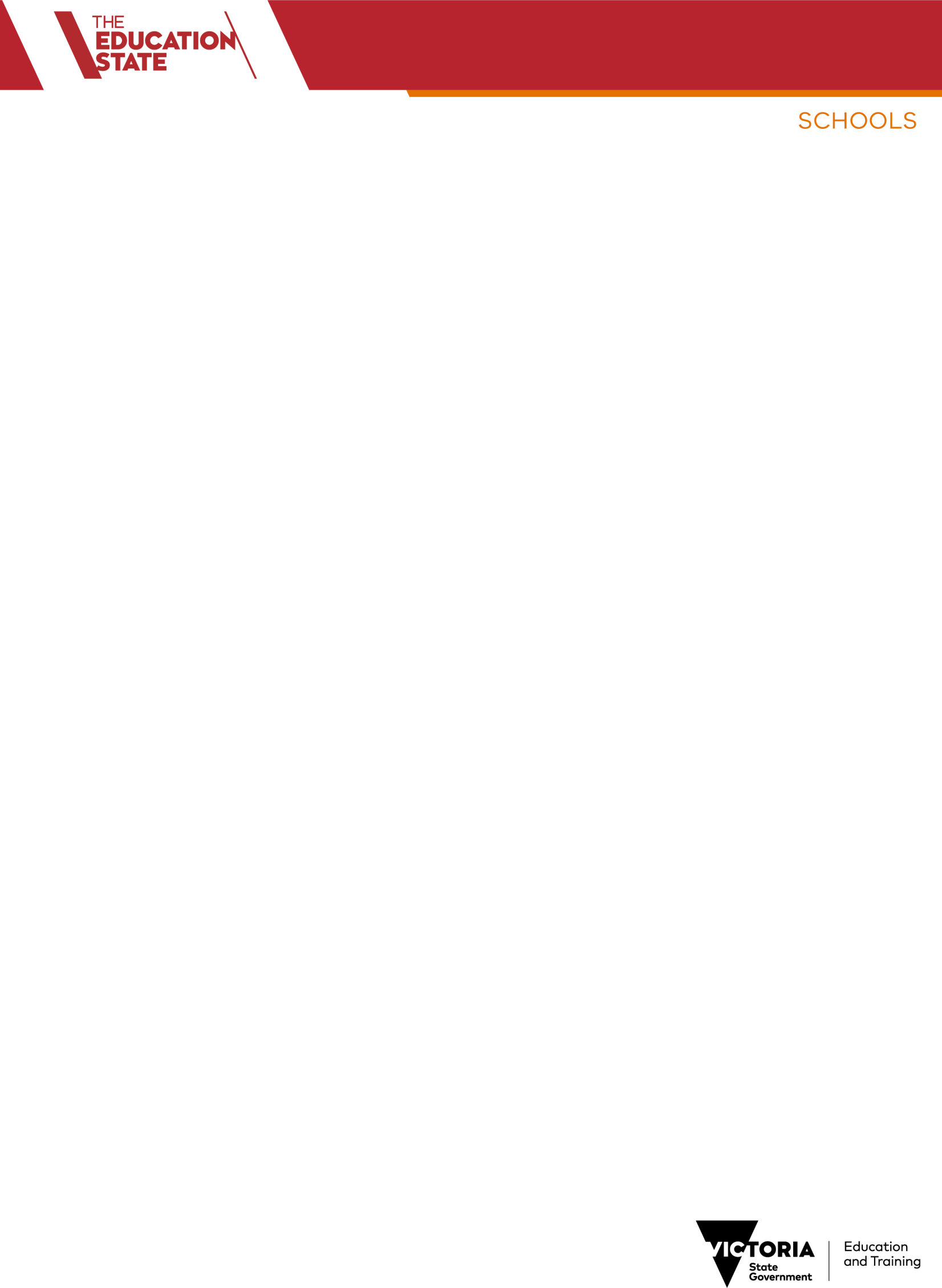 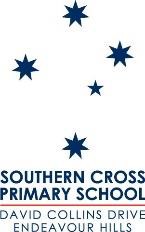 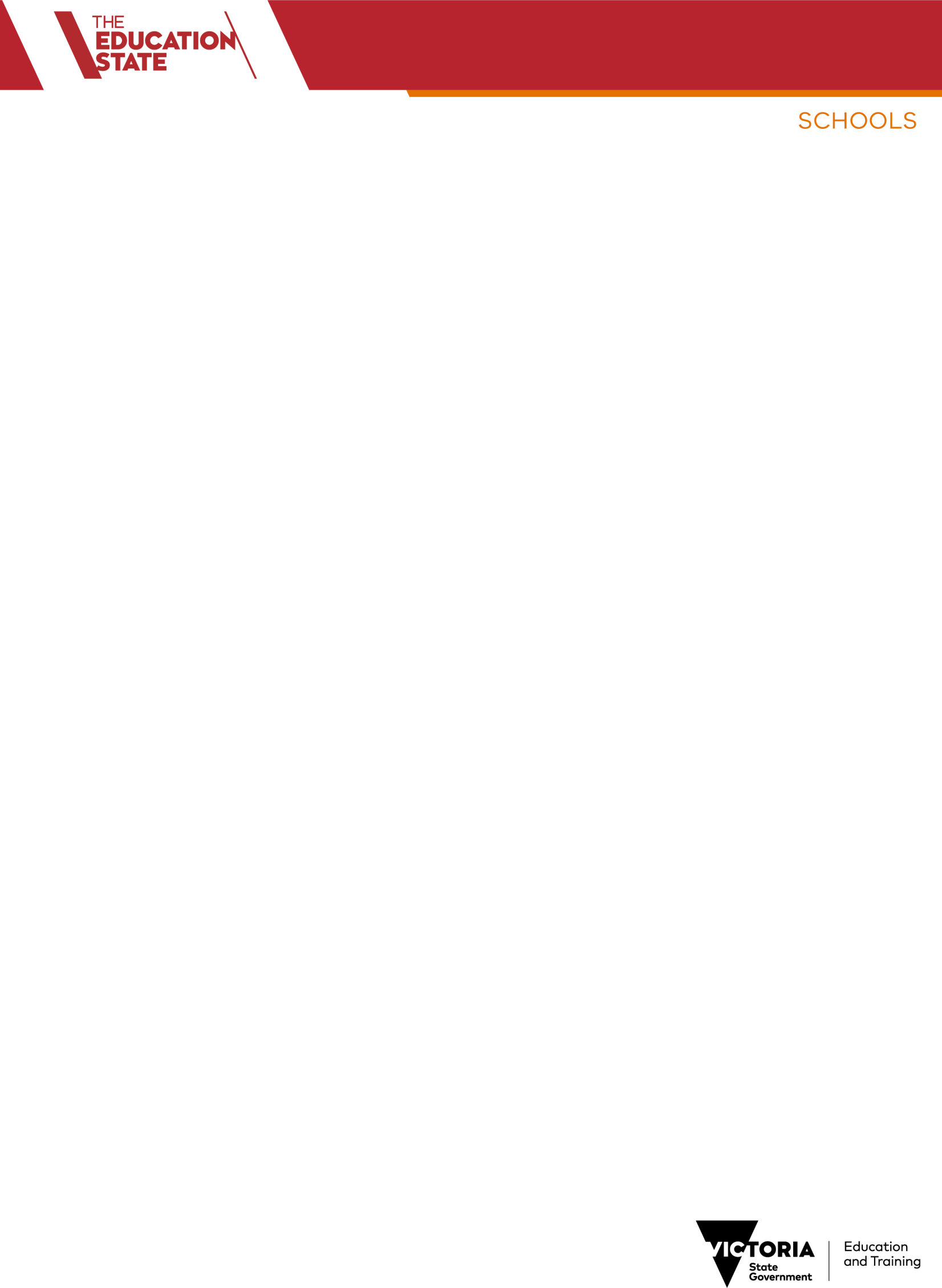 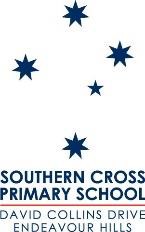 Southern Cross Primary SchoolON-SITE ATTENDANCE FORMReceived and Processed by……………………….. on (date)……………………………………1Student/s name:Student/s date of birth:Student/s year level:The Victorian Government has stated that all students who can learn from home MUST learn from home.I am requesting that my child/ren attend on- site schooling because my child/ren is/are not able to be supervised at home and no other arrangements can be made.By submitting this form, I declare that my child/ren is/are well and I will collect my child/ren as soon as is practicable upon the request of the school if my child becomes unwell.Dates required:Please note you need to complete this processweekly to ensure adequate staffing on-site.Emergency contact details:Parent/Guardian name:  	Signature:		 Date:  	Parent/Guardian name:  	Signature:		 Date:  	